Poznámky technika 8.A, 8.BSkalkaZopakujme si:Skalky – alpíniá – sú významným prvkom v záhrade, môžu byť nenápadným detailom alebo neprehľadnuteľnou dominantou záhrady.Skalky je možné vytvárať na balkóne alebo terase (miniskalky).Umiestnenie skalky:najvhodnejšie na svahovitý terén orientovaný na východ alebo severovýchod, miesto dostatočne slnečné.Dôležitý je tvar skalky (ideálny nepravidelný).Rastliny v skalke vyžadujú  dobre priepustnú a vápenatú pôdu.Skalka je náročná na údržbu (preto je potrebné si premyslieť jej veľkosť). Základné pravidlá pri vytváraní skalky:obdobie na zakladanie skalky – jeseň, výsadba – marec alebo apríl,pri návrhu zohľadníme rozmiestnenie a veľkosť kameňov,pôda kamenistá alebo hlinito piesočnatá,najskôr vysádzame dreviny až  potom ostatné rastliny.SkalničkyRastliny, ktoré sú vhodné do skalky, nazývame skalničky.Skalničky sú rozlične vysoké rastliny s rôznymi vlastnosťami (zvyčajne trvalky),pochádzajú z vysokohorských a horských oblastí (ich výsadbou napodobňujeme horskú prírodu).Okrasné dreviny zvolíme len vtedy, ak je skalničkový záhon je dostatočne veľký. Vyberáme druhy, ktoré sú zaujímavé kvetom, listom alebo plodom.Z listnatých drevín sú vhodné: 
ibištek sýrsky, jazmín nahý, tavoľník japonský, ...Z listnatých vždyzelených drevín:skalník, rododendron,.Ihličnany sú v skalkách obľúbené, lebo sú po celý rok zelené.Z ihličnatých stromov a krov vysádzame nízke a trpasličie borovice, smreky, jedle a borievky Z okrasných bylín využívame trvalky (v malých aj veľkých skalkách).pri malej a úzkej skalke – nízko rastúce rastliny,pri väčšej – vyššie rastúce druhy.Niektoré druhy bylín používané v skale sú zákonom chránené.Z cibuľových a hľuznatých kvetín sú v skalke obľúbené najmä nízke druhy: snežienka jarná, modrica strapcovitá, narcis, tulipán, bleduľa jarná.Skalka je vhodným miestom na pestovanie mnohých druhov liečivých a korenistých rastlín (čerstvé a sušené bylinky sa používajú na dochucovanie jedál a sušené aj na prípravu čaju).Ak to priestor a rozloha skalky dovolí je možné vysadiť aj okrasné trávy (okrasné sú listami alebo súkvetím).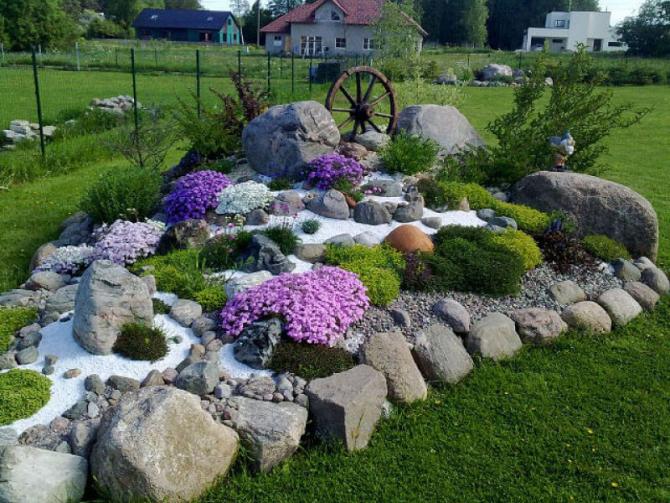 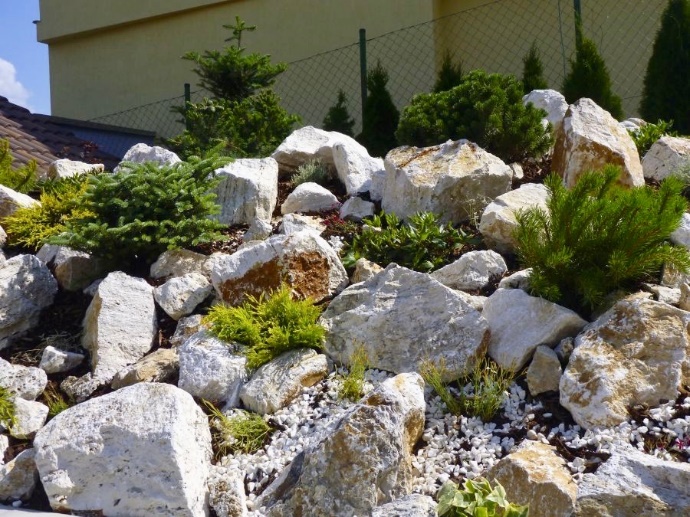 